Park Grove, Bristol, BS9 4LGTelephone: 	0117 377 2444Fax: 	0117 377 2445Email:		office@henleazejuniorschool.co.ukWebsite:	www.henleazejuniorschool.co.ukHeadteacher Mr Adam BarberParent Governor Nomination Form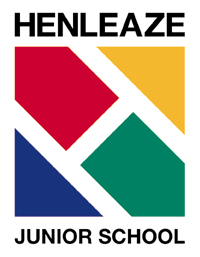 To the Returning Officer at Henleaze Junior SchoolWe the undersigned, being the parents or guardians of children attending the school, wish to nominate: (please insert in block capitals the full name and address of the candidate).....................................................................................................................................................................................................................................................................................................................................................................................................................as a Parent Governor of the above named school .Signed ........................................................................................ (Proposer)Signed ......................................................................................... (Seconder)Date .............................................................................................The person nominated should: -(A)	sign this form in order to show their willingness to stand as a candidate, should an election be required and to serve as a Governor. (B)	submit with this form a brief description of themselves.  This description should not be more than 100 words long, and will be included on the voting paper if a ballot is held.Signed ...........................................................................................Date ...............................................................................................This form may be handed in at the school office, posted to the school address or emailed to office@henleazejuniorschool.co.uk See overleaf for brief description: